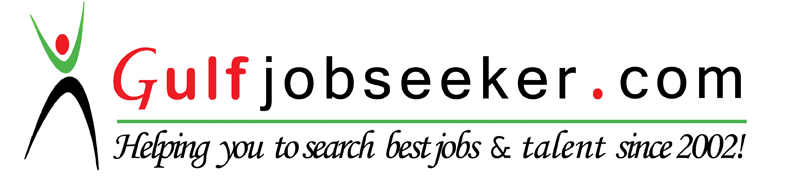 Contact HR Consultant for CV No: 339409E-mail: response@gulfjobseekers.comWebsite: http://www.gulfjobseeker.com/employer/cvdatabasepaid.php PROFILE SUMMARYExceptionally well organized and resourceful accounting professional, excellent analytical and problem solving skills; able to handle multiple projects while producing high quality work.Proven track record in consistently and effectively delivering accounting services that enhance the company's purpose and profitability.SKILLSProficient computer skills including Microsoft Excel, Microsoft Word, Microsoft PowerPoint, Microsoft Outlook, Quick Book, Peachtree AccountingSoftwareo Capability of keeping a detailed record of all the account details. o Tackling difficult problems by finding practical solutions to them. o Ability to manage time to meet deadlines.o Excellent oral and written communication skill. o Goal-driven and development-oriented.o	Good team spirit.o	Keen and EnthusiasticWORK EXPERIENCEDBH Solutions LimitedAugust 2015 till dateJunior Accountant Roles:o Assist in forecasting cash flow positions, payments, related borrowing needs, and available funds for investmento Post and process journal entries to ensure all business transactions are recorded o Update accounts receivable and issue invoiceso Assist in identifying areas of financial and administrative strengths and weaknesses and develop best practices.o Ensure that sufficient funds are available to meet ongoing operational and capital investment requirementso  Draw up monthly financial reportso Assist in reviewing company bottlenecks and recommend changes to improve the overall level of company throughputAssist in preparing, maintaining and reviewing purchasing files and records, price lists, the status of requisitions, contracts and orders, locate suppliers, approve bills for payment, monitor subcontractor performance, calculate the cost of orders, ensure invoices are charged to the appropriate accounts, and monitor inventorytransfer forms for book keeping records.o	Update accounts payable and perform reconciliationso	Assist with reviewing of expenses, payroll records etc. as assignedUpdate financial data in databases to ensure that information will be accurate and immediately available when neededAssist with other accounting projectsAssist with year-end closingsMonitor and resolve bank issues including fee anomalies and check differencesAccount/bank reconciliationsAssist with preparation and coordination of the audit processAssist with implementing and maintaining internal financial controls and proceduresPetty cash managementGenerating of payment vouchersXown Solutions Limited2015 – August 2015Accountant Roles:Reconcile Bank Statementso Preparing monthly Financial accounts using Sage Line 50. o Record and disburses Petty casho	Keeping of Inventory Recordso	Managing company’s financial accounting, monitoring and reporting systemsExamining the company’s financial records and reporting activities.Ensuring all expenditures are properly authorised.Recommending ways to reduce costs and increase profits.Analysing the company’s financial performance.Completing detailed accounting transactions.Performing General Ledger reconciliations.African Alliance Insurance Plc2014 -2015Client officer Roles:o Implement and evolve high-impact strategies to target new business opportunities and marketProvision of financial advisory services to customers as and when required based on observation on each customer’s accounto Reactivate dormant accounts o Carry out marketing servicesNational Youth Service Corps2013 - 2014Golden Crown Academy, Benin, Edo StateTeaching/Youth CorpsRoles:o Prepare detailed lesson plan for each school term o Compile and record students’ examination scoreso Organized a sensitization programme, raising their awareness on AIDS o Other duties assigned by the Principal.Micbel Venture2009Inventory Roles:o Responsible for the control , storage and distribution of Organizations’s product o Book keeping of accountso Maintenance of all inventory records o Performing other duties assigned.ACADEMIC QUALIFICATIONo	Registered student member of Institute of Chartered Accountants of Nigeria (ICAN)REFEREESAvailable on Requesto  Nigerian Institute of Management (Chartered)o  Nigerian Institute of Management (Chartered)2014o  B. Sc Accounting (Second Class Upper Honours GPA 4.09)o  B. Sc Accounting (Second Class Upper Honours GPA 4.09)2013o  West African Senior School Certificateo  West African Senior School Certificate2007o  National Examination Councilo  National Examination Council2007o  Primary School Leaving Certificateo  Primary School Leaving Certificate2000PERSONAL DATADate of Birth:13th April, 1991Gender :FemaleMarital Status :MarriedNationality :NigerianINSTITUTION ATTENDEDo  Ekiti State University2009 – 2013o  Command Day Secondary School, Oshodi, Lagoso  Command Day Secondary School, Oshodi, Lagos2001 – 2007o  Command Children School, Oshodi, Lagos.o  Command Children School, Oshodi, Lagos.1997 – 2000o  Omolere Nursery and Primary School, Akureo  Omolere Nursery and Primary School, Akure1993 – 1996